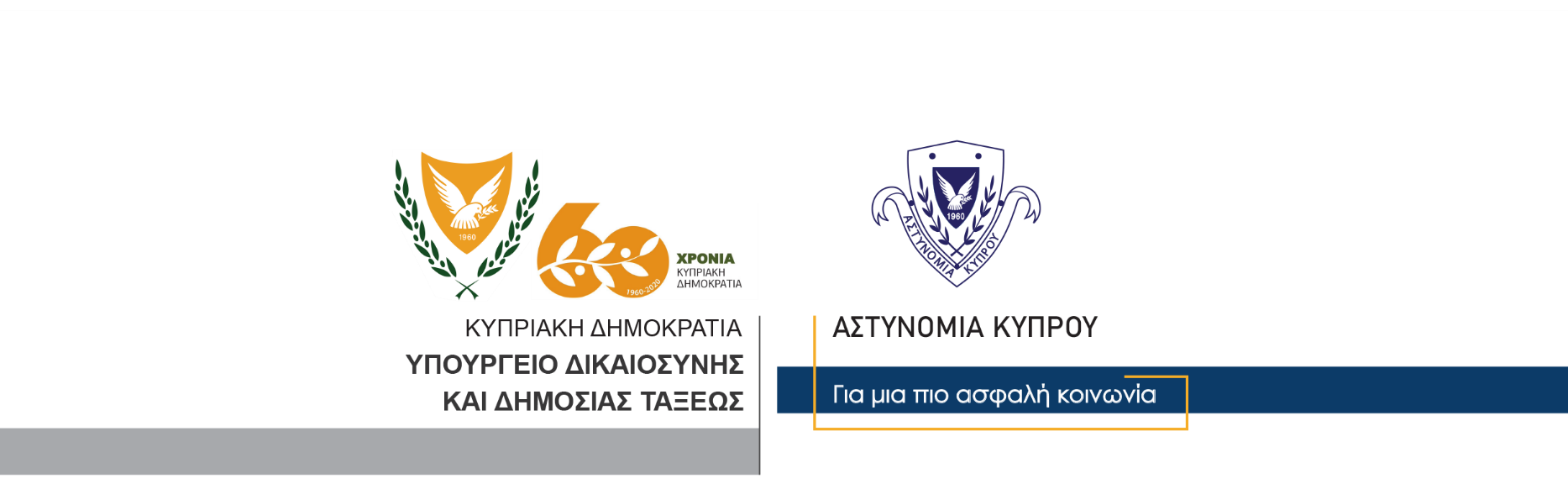 29 Δεκεμβρίου, 2020Αστυνομική Ανακοίνωση 1 – Αποτελέσματα ψυχομετρικής εξέτασης για πλήρωση κενών θέσεων ειδικών αστυνομικών (αρ. προκήρυξης 5247/1055)ΚΑΤΑΛΟΓΟΣ ΕΠΙΤΥΧΟΝΤΩΝΚλάδος ΕπικοινωνίαςΥποδιεύθυνση Επικοινωνίας, Δημοσίων Σχέσεων και Κοινωνικής Ευθύνης A/AΑΡ. ΥΠΟΨΗΦΙΟΥ117529432342995148610275989794810251113112171332514751561162601771183241921202211792220623852431325152630827223282492969307931743215633213348435736258374638279391784017141280426043844645270464473144839491250305111652139531855415155133569657202